Midlothian 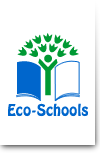 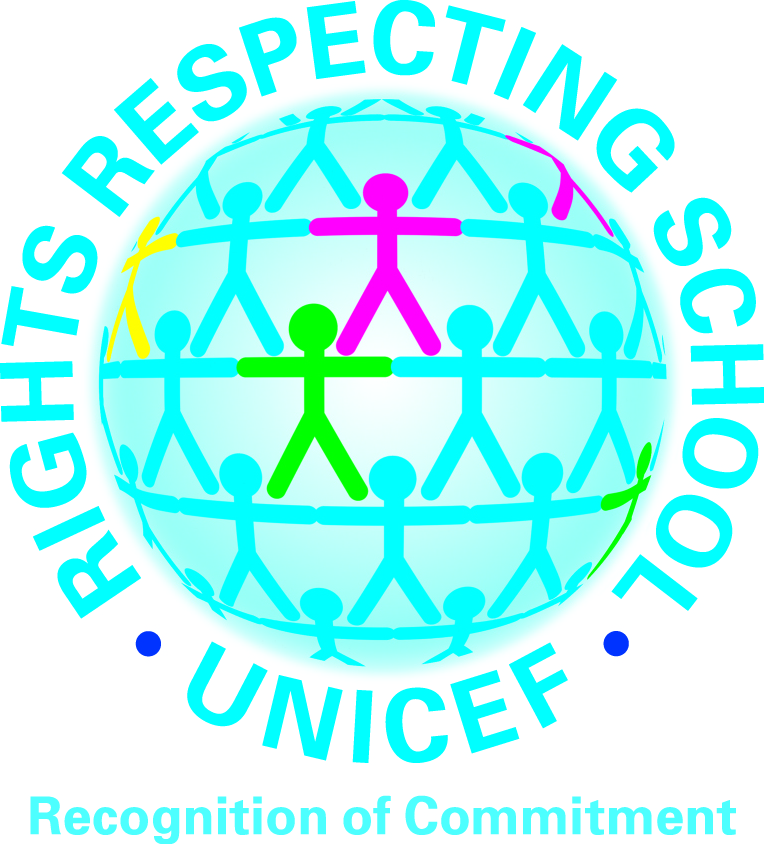 										13th October 2016 Dear Parents/ Carers,StaffingDue to unforeseen circumstances I need to make some changes to staffing. In making these changes I have considered the needs of all the children in the school. Mrs Rochelle McEwan has been appointed as class teacher in the Borders. This position is closer to home and we wish her and her family well. Her last day in Bonnyrigg will be Tuesday 25th October.Mrs Alison Douglas may return to Bonnyrigg before she begins her maternity leave but, if she does, will support classes across the school instead of returning to P1A. From 26th October Mrs Donaldson from P4B will teach with Miss Herbert. She will be in P1A on a Wednesday, Thursday and alternate Fridays. This arrangement will be from Monday 24th October until the summer holiday. Mrs Donaldson has already been in class getting to know the children in preparation for the beginning of next term. Until further notice Mrs Findlay and Miss Stark will teach P4B. We are advertising for new class teachers and hope to have a new teacher/s in place as soon as possible. Mrs Findlay has been teaching P2 and Miss Stark has been teaching P7A on a Wednesday. Mrs Allison will now teach P7A on a Tuesday and P2 on a Wednesday. As soon as we have filled the vacancy in P4B Mrs Findlay and Miss Stark will return to P2 and P7A.I understand that change can be unsettling for some children. All staff will ensure that the changes are handled positively.Unfortunately some situations are beyond my control and due to the national teacher shortage I have very few options. Please be aware that the increase in teaching responsibilities may impact on the availability of the Senior Leadership Team. I hope to keep Mrs Croal, our Support for Learning teacher, out of class so she can continue her remit.We would also like to say a huge thank you to Eleanor Taylor, our playground supervisor, who is retiring this Friday. We wish her all the very best.As ever, I endeavour to provide the best service I can to our children and their families.Yours sincerely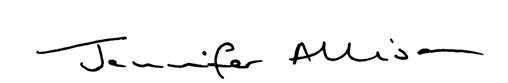 Jennifer AllisonHead Teacher									Mrs Jennifer AllisonHEAD TEACHERTelephone: 0131 271 4570Email: bonnyrigg_ps@midlothian.gov.uk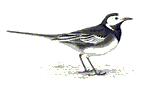 BONNYRIGG PRIMARY SCHOOLCOCKPEN ROAD
BONNYRIGG
MIDLOTHIAN
EH19 3HR